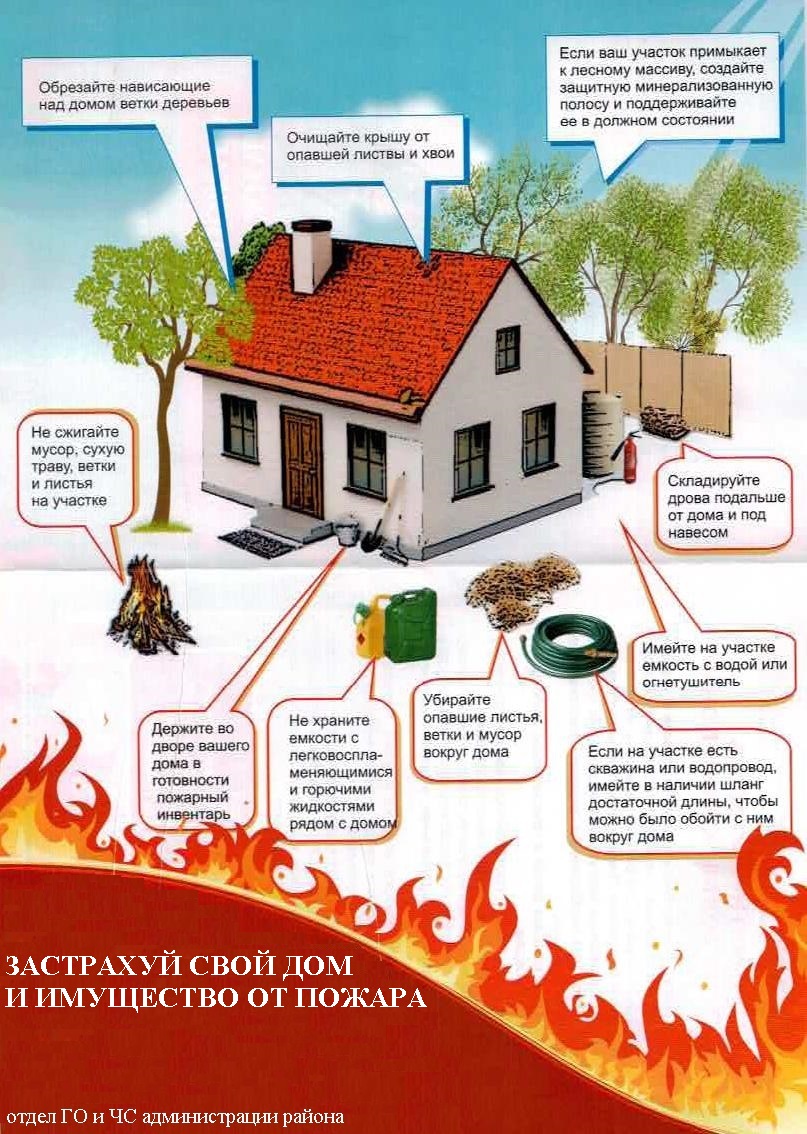    Администрация Кемеровского муниципального округа